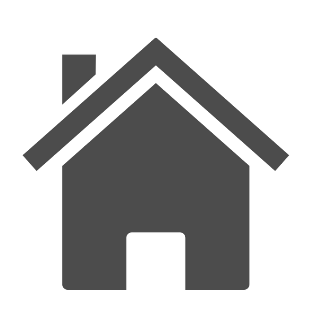 Residential Construction Schedule TemplateResidential Construction Schedule TemplateResidential Construction Schedule TemplateJohn Smithmm/dd/yyyyNAME OF OWNERDATE3511  Elsie Drive, Pukwana, South Dakota   5737010LOCATIONPAGETask No.Task NameStart DateEnd DateActual Completion DateVariance (In Days)ResourceRemarksTask No.Task NameStart DateEnd DateActual Completion DateVariance (In Days)ResourceRemarks56   Blow-In  insulation07/05/202007/06/202007/06/20200Installation Team57   Drywall nailing inspection07/07/202007/07/202007/08/2020(1)Quality Control TeamDelay in inspection notification58   Order finish package07/07/202007/07/202007/07/20200Purchasing Team59   Tape and texture drywall07/07/202007/14/202007/13/20201Installation Team60   Deliver finish package07/14/202007/14/202007/14/20200Supplier61   Finish carpentry07/15/202007/20/202007/20/20200Carpentry Team62   Painting07/20/202007/25/202007/25/20200Painting Team63Phase 4 Exterior Finish06/21/202007/19/202007/19/2020064   Install house wrap06/21/202005/22/202005/27/2020(5)Installation TeamMaterial not available on site65   Roofing06/22/202006/27/202006/23/20204Installation Team66   Masonry06/22/202006/29/202006/29/20200Masonry Team67   Siding / Stucco06/29/202007/05/202007/05/20200Installation Team68   Concrete prefinal grade07/05/202006/30/202006/27/20203Masonry Team69   Soffit & fascia07/05/202007/07/202007/07/20200Installation Team70   Pour driveway and walk07/06/202007/08/202007/05/20203Masonry Team71   Foundation purging07/08/202007/11/202007/11/20200Masonry Team72   Exterior painting07/11/202007/12/202007/12/20200Painting Team73   Landscaping07/12/202007/19/202007/23/2020(4)Landscaping TeamIssue encountered with plant supplier74Phase 5 Interior Finish07/25/202008/05/2020875   Order appliances07/25/202007/25/202007/25/20200Purchasing Team76   Tub & shower wall finish07/25/202007/28/20200Installation Team77   Install resilient/hard floors07/28/202008/02/20205Installation Team78   Install cabinets & countertops08/02/202008/03/20206Installation Team79   Deliver appliances08/02/202008/02/20205Supplier80   Carpentry pick-up08/03/202008/04/20207Carpentry Team81   Install appliances08/03/202008/04/20207Installation Team82   Finish electrical08/03/202008/04/20207 Electrical Team